                                                   Základná škola s materskou školou P.V. Rovnianka  Dolný Hričov 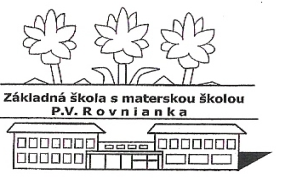                                                                           Školská 248,   013 41 Dolný Hričov                                                                Telefón :  +421/415572133     E-mail: zsdhricov@azet.sk     Internet:  www.zsdhricov.sk                                 Plán podujatí na mesiac APRÍL 2023         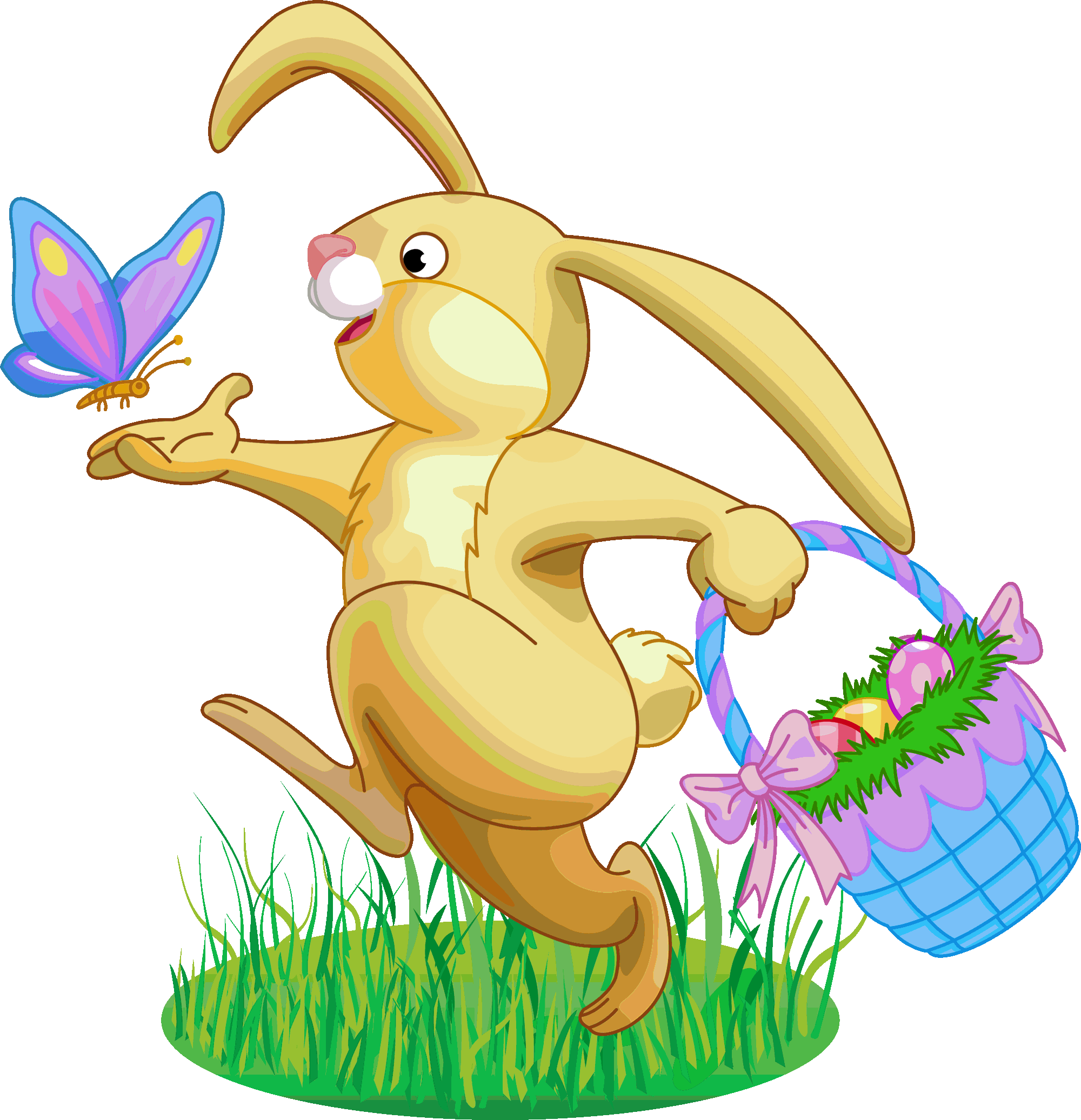                                                                                                                                                                                  Zodpovední zamestnanci  1.  ZÁPIS ŽIAKOV DO 1. ROČNÍKA  Mgr. Greschnerová3.-5.Súťaž o najkrajšie VEĽKONOČNÉ VAJÍČKOMgr. Bezáková, PaedDr. Macková, Mgr.Greschnerová, Mgr. Piskoríková, Mgr. Barčíková3.DEJEPISNÁ OLYMPIÁDA – kraj. kolo Mgr Rečková, Mgr. Kršková5.VEĽKONOČNÁ ŠIBAČKA v ŠKD p. Vološčuková12.MATEMATICKÁ OLYMPIÁDA ktg. Z-6,7,8 okr. kolop. Holičová,   14.Svetový DEŇ ZDRAVIAMgr. Bezáková, PaedDr. Macková, Mgr.Greschnerová, Mgr. Piskoríková, Mgr. Barčíková17.PREVENTÍVNE aktivity s POLÍCIOU SRMgr. Sládeková19.Turnaj vo VYBÍJANEJMgr. Sládeková19.Mesiac BEZPEČNOSTI NA CESTÁCHMgr. Štolfová20.BIOLOGICKÁ OLYMPIÁDA ktg. D- okr. koloRNDr. Štolfová,  p.Holičová20.DEŇ ZEMEMgr. Cigániková, p. Holičová21.DEŇ ZEMEMgr. Bezáková, PaedDr. Macková, Mgr.Greschnerová, Mgr. Piskoríková, Mgr. Barčíková26.Turnaj vo FUTBALEMgr. SládekováExpedícia do MiniZOO v ŽilineMgr. Klieštik, Mgr. Cigániková, Mgr. Barčíková, Mgr. RečkováVYČISTÍME SI LESMgr. Bezáková, PaedDr. Macková, Mgr.Greschnerová, Mgr. Piskoríková, Mgr. BarčíkováAPRÍL - MESIAC LESOV                                                                                               Mgr. Bezáková, PaedDr. Macková, Mgr.Greschnerová, Mgr. Piskoríková, Mgr. BarčíkováGVOBOJ     p. Holičová